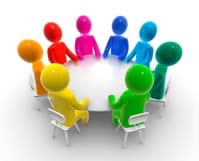 Prep-Sheet Before Entering a Challenging Team Meeting My Interests What I really care about. My wants, needs, concerns, hopes, and fears. 1.						3.2.						4.Their Interests What I think they really care about. Their wants, concerns, hopes, and fears. (Note: Each person around the IPP table may have different interests.) 1. 						3.2.						4.Legitimacy External standards or precedents that might convince one or both of us that a proposed agreement is fair. 1.						3.2.						4.Options Possible agreements that we might reach. 1.						3.2.						4.My Walking Away Alternative(s) What can I do if I walk away without agreement? Which is the Best? What would I really do?1.   						2.Concepts are from Getting To Yes Workbook by Roger Fisher and William Ury visit purchinconsulting.com for additional copies of this worksheet Trang Chuẩn Bị Trước Khi Bước Vào Thử Thách Họp NhómSở thích của tôi Điều tôi thực sự quan tâm. Mong muốn, nhu cầu, mối quan tâm, hy vọng và nỗi sợ hãi của tôi.Sở thích của họĐiều mà tôi nghĩ họ thực sự quan tâm. Những mong muốn, mối quan tâm, hy vọng và nỗi sợ hãi của họ. (Lưu ý: Mỗi người xung quanh bàn IPP có thể có những mối quan tâm khác nhau.)Tính hợp phápCác tiêu chuẩn hoặc tiền lệ bên ngoài có thể thuyết phục một hoặc cả hai chúng tôi rằng thỏa thuận được đề xuất là công bằng.Tùy chọnCác thỏa thuận khả thi mà chúng tôi có thể đạt được.Kết Quả Tôi Sẽ Được Gì ...Tôi có thể làm gì nếu bỏ đi mà không có sự đồng ý? Cái nào tốt nhất? Tôi thực sự sẽ làm gì?Các khái niệm bắt nguồn từ Sổ làm việc Bắt đầu Có của Roger Fisher và William Ury, hãy truy cập purchinconsults.com để có thêm các bản sao của trang tính này13.2.4.13.2.4.13.2.4.13.2.4.13.2.4.